尊敬的先生/女士：经与第2研究组（SG2）主席协商，且根据SG2与会者的反馈意见，第2研究组（业务提供和电信管理的运营方面问题）的下一次会议将于2023年11月8日至17日（含）在瑞士日内瓦国际电联总部召开。因此，ITU-T E.1120（原E.gap）建议书的TAP磋商截止日期已延长两天，至2023年10月27日23时59分（世界协调时）。顺致敬意！（原件已签）电信标准化局主任尾上诚藏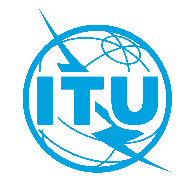 国 际 电 信 联 盟电信标准化局2023年7月28日，日内瓦文号：电信标准化局第85号通函勘误1SG2/RC电信标准化局第85号通函勘误1SG2/RC致：-	致国际电联各成员国主管部门抄送：-	ITU-T部门成员；-	ITU-T第2研究组准成员；-	国际电联学术成员；-	ITU-T第2研究组正副主席；-	电信发展局主任；-	无线电通信局主任电话：+41 22 730 5415+41 22 730 5415致：-	致国际电联各成员国主管部门抄送：-	ITU-T部门成员；-	ITU-T第2研究组准成员；-	国际电联学术成员；-	ITU-T第2研究组正副主席；-	电信发展局主任；-	无线电通信局主任传真：+41 22 730 5853+41 22 730 5853致：-	致国际电联各成员国主管部门抄送：-	ITU-T部门成员；-	ITU-T第2研究组准成员；-	国际电联学术成员；-	ITU-T第2研究组正副主席；-	电信发展局主任；-	无线电通信局主任电子邮件：tsbsg2@itu.inttsbsg2@itu.int致：-	致国际电联各成员国主管部门抄送：-	ITU-T部门成员；-	ITU-T第2研究组准成员；-	国际电联学术成员；-	ITU-T第2研究组正副主席；-	电信发展局主任；-	无线电通信局主任事由：关于建议在ITU-T第2研究组会议（2023年11月8-17日，虚拟会议）上批准已确定的ITU-T E.1120（原E.gap）新建议书草案的成员国磋商关于建议在ITU-T第2研究组会议（2023年11月8-17日，虚拟会议）上批准已确定的ITU-T E.1120（原E.gap）新建议书草案的成员国磋商关于建议在ITU-T第2研究组会议（2023年11月8-17日，虚拟会议）上批准已确定的ITU-T E.1120（原E.gap）新建议书草案的成员国磋商